Федеральное государственное бюджетное учреждение наукиИнститут географии Российской академии наук(наименование научного учреждения)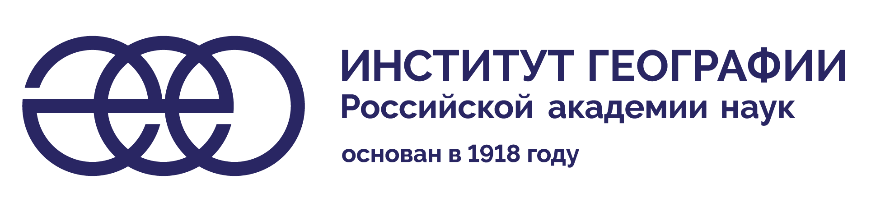 ИНДИВИДУАЛЬНЫЙ ПЛАН РАБОТЫ АСПИРАНТАФамилия, имя, отчество Мовчан Михаил Алексеевич 	Дата зачисления  01 ноября 2022 г 	срок окончания аспирантуры      2025 г 	Специальность, по которой проходит подготовку 1.6.21 - Геоэкология 	Тема диссертации Разработка геоэкологической модели городов-спутников Москвы с использованием мультифрактального подхода (на примере Ближнего Подмосковья) 	( заполняется после утверждения темы диссертации на совете с указанием номера и даты протокола)Научный руководитель Кочуров Борис Иванович 	(фамилия, имя, отчество)                                                 Доктор географических наук, профессор                                                                                                                                                  (учёная степень и звание)ОБЪЯСНИТЕЛЬНАЯ ЗАПИСКА К ВЫБОРУ ТЕМЫ ДИССЕРТАЦИОННОЙ РАБОТЫАктуальность данной темы в рамках геоэкологии бесспорна на сегодняшний день и заключается в проявлении отрицательной стороны урбанизации, включающей в себя рост численности населения на 35%, увеличение площади населённого пункта за счёт застройки на 9% в период с 2012 по 2022 гг, что опосредованно приводит к загрязнению компонентов городской среды, таких как химическое загрязнение воздушной и почвенной сред, физическое загрязнение. Деятельность отдельных промышленных предприятий и коммунальных служб, рост интенсивности движения и количества автотранспорта, резко снижают комфортность проживания населения. Достижение сбалансированности между  экологическими условиями урбанизированной среды и обеспечения устойчивого развития, городских территорий, с сохранением главного приоритета - здоровья человека, формирования благоприятных и комфортных условий для проживания населения, также является актуальным. Мультифрактальный подход позволяет комплексно подойти к решению проблем, количественно оценить геоэкологическую обстановку урбанизированных территорий и отразить возможные тенденции их развития в будущем на основе меры сложности процессов. Выбор направления темы обусловлен ещё одним рядом особенно важных обстоятельств: во-первых, геоэкологическое моделирование является принципиально новым научным направлением в исследовании урбанизированных территорий, носящее комплексный количественный характер; во-вторых, работ, в которых бы полностью была бы освещена методика моделирования на основе мультифракталов, практически нет, а имеющиеся исследования касаются в основном зарубежных городов или носят, во многом, более частный характер; в-третьих, при проведении исследований неоднократно были выявлены экологические проблемы населённых пунктов, связанные с загрязнением воздушной, почвенной среды и физическим загрязнением;в-четвёртых, в последние несколько лет, степень урбанизированности приобретает всё более трудноконтролируемый характер, особенно в области застройки и транспортной сети, что влечёт за собой избыток факторов развития урбогеосистемы. Научная новизна и значимость состоят в разработке принципиально новой геоэкологической модели населённых пунктов Ближнего Подмосковья на основе мультифракталов, показывающих степень усложнённости инфраструктуры и плотность распределения загрязнений. Это, в конечном счёте, показывает степень сбалансированности развития; в проведении геоэкологической оценке компонентов городской среды и определении рисков, в сравнительном анализе геоэкологических показателей за 4-х летний период.Практическая значимость работы заключается в том, что используемый подход позволяет количественно смоделировать развитие урбанизированных территорий; определить степень допустимости антропогенной нагрузки и выработать в соответствии с этим, меры, направленные на устойчивое развитие урбогеосистем. Научная проблематика темы состоит в том, что в последнее время города-спутники Москвы и территория Новой Москвы отличаются снижением темпов устойчивого развития и нарушением сбалансированности между природными и антропогенными составляющими, а именно из-за активной урбанизации и роста антропогенной нагрузки обостряются имеющиеся экологические проблемы и резко снижается качество жизни населения. Но в тоже время, геоэкологических моделей, отражающих с количественной точки зрения устойчивое и сбалансированное развитие этих территорий практически нет. УТВЕРЖДЕНО УЧЕНЫМ  СОВЕТОМ« 	» 	г.протокол № 	ОБЩИЙ ПЛАН РАБОТЫАспирант Мовчан Михаил Алексеевич 	« 	» ноября     2022 г.Научный руководитель Кочуров Борис Иванович 	« 	» ноября    2022 г.РАБОЧИЙ	ПЛАН	1-го года	ПОДГОТОВКИАттестация аспиранта научным руководителем   	Решение Аттестационной комиссии  	РАБОЧИЙ	ПЛАН	2-го года	ПОДГОТОВКИАттестация аспиранта научным руководителем   	Решение Аттестационной комиссии  	РАБОЧИЙ	ПЛАН	3-го года	ПОДГОТОВКИАттестация аспиранта научным руководителем   	Решение Аттестационной комиссии  	РАБОЧИЙ	ПЛАН	4-го года	ПОДГОТОВКИ(для аспирантов без отрыва от работы)Аспирант 	« 	» 	20	г.Научный руководитель 	« 	» 	20	г.Аттестация аспиранта научным руководителем   	Решение Аттестационной комиссии  	Аттестацию утверждаю: 	                                  (руководитель учебного заведения)« 	» 	20	г.Аспирант  	защитил 	(представил к защите) кандидатскую диссертацию на тему   	на Совете  	Руководитель научного учреждения  	« 	» 	20	г.С отрывом от работыЛаборатория, отдел, секторБез отрыва от работыОтдел физической географии и проблем природопользованияНАИМЕНОВАНИЕ РАБОТЫСрок выполненияПодготовка и сдача кандидатских экзаменов:а) Философия (посещение занятий, выполнение домашнихзаданий, подготовка к экзамену) 	б) Иностранный язык (посещение занятий, выполнение домашних заданий, подготовка к экзамену) 	в) Спец. дисциплина (подготовка к экзамену) 	Работа над диссертацией:а) Теоретическая работа  (составление литературного обзора и изучение источников по теме фрактального анализа городов, геоэкологическая характеристика населённых пунктов, описание предлагаемой методики) 	б) Экспериментальная работа  (проведение полевых и лабораторных исследований, методы ДЗЗ, интерпретация результатов, выполнение расчетов, картографирование результатов и создание модели населённых пунктов) 	в) Оформление диссертации   	Ноябрь 2022 г. – май 2023 г.Ноябрь 2022 г. – май 2023 г.В течение 2023 г.Ноябрь 2022 г. – август 2023 г.Август 2023 г. – август 2024 г.Август 2024 г. – май 2025 г.НАИМЕНОВАНИЕ РАБОТЫОбъем и краткое содержание работыI.Подготовка и сдача кандидатских экзаменов:Философия наукиИностранный языкПосещение занятий, выполнение домашних занятий, подготовка к экзамену (еженедельно) Посещение занятий, выполнение домашних занятий, подготовка к экзамену (еженедельно)II. Работа над диссертацией: а) теоретическая работа:б) экспериментальная работа:в) публикация статей:Составление литературного обзора и изучение источников по теме фрактального анализа городов, геоэкологическая характеристика населённых пунктов, описание предлагаемой методики.Проведение полевых и лабораторных исследований, привлечение методов ДЗЗ, интерпретация результатов, выполнение расчетов, картографирование результатов и создание модели населённых пунктовСбор и обработка материала для написания статей,  написание и подача в рецензируемые журналы и сборники конференций (ноябрь/декабрь 2022 г. – июнь 2023 г.)Срок выполненияОтметка о выполнении, оценка или заключение кафедры, отдела, лаборатории или научного руководителяНАИМЕНОВАНИЕ РАБОТЫОбъем и краткое содержание работыI. Подготовка и сдача кандидатских экзаменовII. Работа над диссертацией: а) теоретическая работа:б) экспериментальная работа:в) публикация статей:Срок выполненияОтметка о выполнении, оценка или заключение кафедры, отдела, лаборатории или научного руководителяНАИМЕНОВАНИЕ РАБОТЫОбъем и краткое содержание работыI. Подготовка и сдача кандидатских экзаменовII. Работа над диссертацией: а) теоретическая работа:б) экспериментальная работа:в) публикация статей:Срок выполненияОтметка о выполнении, оценка или заключение кафедры, отдела, лаборатории или научного руководителяНАИМЕНОВАНИЕ РАБОТЫОбъём и краткое содержание работыI. Подготовка и сдача кандидатских экзаменов:а) философия;б) иностранный язык;в) спец. дисциплина.II. Работа над диссертацией: а) Теоретическая работаб) Экспериментальная работав) Публикация статейСрок выполненияОтметка о выполнении, оценка или заключение кафедры, отдела, лаборатории или научного руководителя